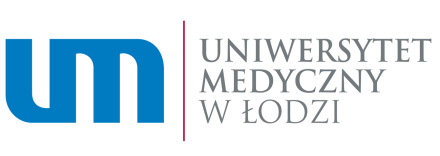 Łódź, ...................................………………………………………………………. (imię i nazwisko Kandydata oraz tytuł zawodowy)
…………………………………………………..….                                 (e-mail Kandydata)Prezydium Rady Nauk MedycznychWNIOSEK o opinię Prezydium Rady Nauk Medycznych w przedmiocie rozprawy doktorskiejZwracam się z prośbą o wyrażenie opinii w przedmiocie mojej rozprawy doktorskiej na temat: ……………………………………………………………………………………………………………..……………………………………………………………………………………………………………..której promotorem jest……………………………………………………………………………………..….…………………………………...… (data i podpis Kandydata) Załączniki: odpis dyplomu ukończenia studiów wyższych (nie dotyczy osób kształcących się w Szkole Doktorskiej),kopia dokumentu poświadczającego znajomość języka obcego (dotyczy postępowania w trybie eksternistycznym),4 egzemplarze rozprawy doktorskiej ze streszczeniem w języku polskim i angielskim ( 3 mogą mieć formę plików PDF, 1 egzemplarz w formie papierowej – miękka oprawa)nośnik danych z zapisaną w formacie PDF rozprawą doktorską lub opisem rozprawy doktorskiej nośnik danych z zapisaną w formacie PDF rozprawą doktorską lub opisem rozprawy doktorskiej,oświadczenie autora rozprawy doktorskiej,oświadczenie współautorów określające ich wkład w powstanie artykułu lub monografii,opinia o rozprawie doktorskiej promotora lub promotorów, raport z Jednolitego Systemu Antyplagiatowego, informacja o dorobku publikacyjnym kandydata, informacja o przebiegu kształcenia kandydata w Szkole Doktorskiej (nie dotyczy postępowania w trybie eksternistycznym), informacja o przebiegu postępowania w sprawie nadania stopnia doktora, oświadczenie kandydata, że rozprawa doktorska nie stanowiła przedmiotu ubiegania się kandydata o nadanie stopnia doktora w przeszłości,zobowiązanie do wniesienia opłaty za przeprowadzenie postępowania (w przypadku postępowania w trybie eksternistycznym).opinia właściwej komisji bioetycznej.